Wniosek o przyjęcie dziecka do klasy siódmej dwujęzycznej z językiem angielskimw Szkole Podstawowej Nr 66 im. Zbigniewa Herberta we Wrocławiu Rok szkolny 2022/2023 	1.	Dane osobowe kandydata*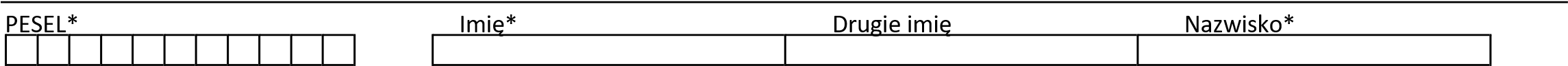 Data urodzenia* 	 Seria i nr paszportu/dokumentu tożsamości (wypełniane, gdy brak nr PESEL) 	2.	Adres zamieszkania kandydata*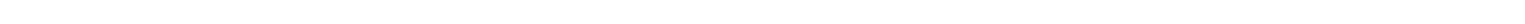 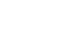 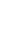 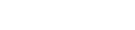 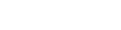 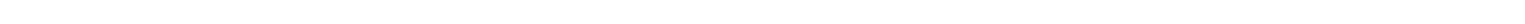 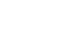 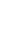 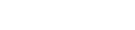 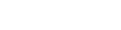 	Kod* 	 Miejscowość* Województwo* 	 Powiat* 	Gmina* 	3.	Nazwa i adres szkoły do której kandydat uczęszcza obecnie*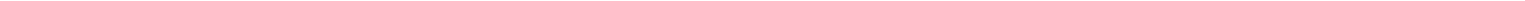 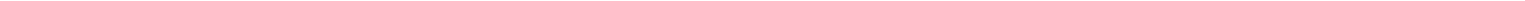 	4.	Dane matki/opiekuna prawnego kandydata	Dane ojca/opiekuna prawnego kandydata 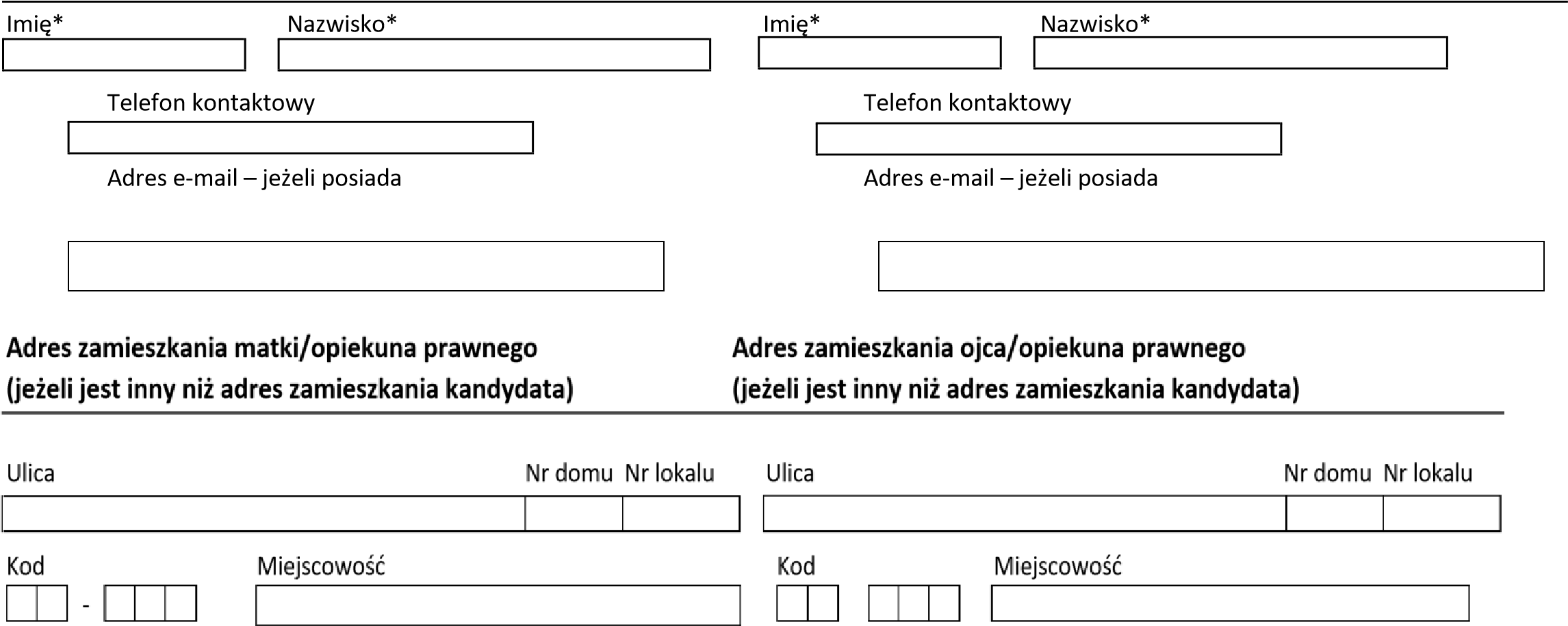 	5.	Uczeń będzie uczęszczał na zajęcia:	6. Uczeń będzie korzystał: Zaznaczyć X dokonanie wyboru 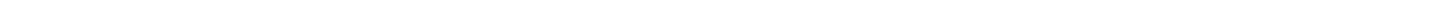 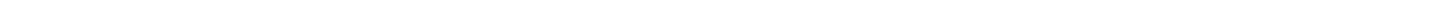 Oświadczam, że zapoznałam/em się z zasadami i kryteriami rekrutacji do SP 66 we Wrocławiu oraz wyrażam zgodę na przetwarzaniedanych osobowych do celów związanych z rekrutacją i nauką w Szkole zgodnie z Ustawą o ochronie danych osobowych Rozporządzenia PE i RE 2016/679 z dnia 27 kwietnia 2016 r. w sprawie ochrony osób fizycznych w związku z przetwarzaniem danych osobowych (RODO). Inspektorem danych osobowych jest Coreconsulting, ul. Wyłom 16, 61-671 Poznań.  _______________________________  _______________________________ data, podpis kandydata         podpis rodziców / prawnych opiekunów *pola oznaczone (*) należy obowiązkowo wypełnićDodatkowe informacje o kandydacie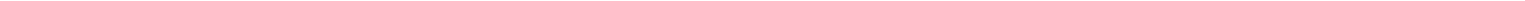 Kryteria uzupełniające (różnicujące w przypadku oddziałów dwujęzycznych). Zaznaczyć X spełnienie odpowiedniego kryterium. Do wniosku załączam wymagane dokumenty ( niepotrzebne wykreślić ) zaświadczenie o uzyskaniu tytułu laureata lub finalisty konkursu przedmiotowego o zasięgu wojewódzkim lub ponadwojewódzkim    organizowanego przez Kuratora Oświatyoświadczenia dotyczące kryteriów uzupełniającychOświadczenie:Jestem świadomy odpowiedzialności karnej za złożenie fałszywego zeznania ____________________________________________ data, podpis wnioskodawcy – rodzica /opiekuna prawnego 1) □ – religia   lub  □ – etyka1) □ – obiady w stołówce szkolnej2) □ – religia   i  □ – etyka2) □ – basen w ramach 1 godziny wf3) □ – nie będzie uczęszczał3) □ – zajęcia świetlicowe1. Wielodzietność rodziny kandydata 2. Niepełnosprawność kandydata 3. Niepełnosprawność jednego z rodziców kandydata 4. Niepełnosprawność obojga rodziców kandydata 5. Niepełnosprawność rodzeństwa kandydata 6. Samotne wychowywanie kandydata w rodzinie 7. Objęcie kandydata pieczą zastępczą 